    桃園市進出口商業同業公會 函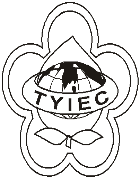          Taoyuan Importers & Exporters Chamber of Commerce桃園市桃園區中正路1249號5樓之4          TEL:886-3-316-4346~7   886-3-325-3781   FAX:886-3-355-9651              ie325@ms19.hinet.net    www.taoyuanproduct.org受 文 者：各相關會員發文日期：中華民國111年4月8日發文字號：桃貿安字第111023號附    件：主  旨：社團法人中華民國學名藥協會將於111年月5月份舉辦化粧品GMP 研習營，詳如說明，請查照。說   明：     ㄧ、依據桃園市政府衛生局111年3月30日桃衛藥字第         1110026087號函辦理。        二、旨揭單位承接衛生福利部食品藥物管理署委託辦理「111         年度提升化粧品產業GNP符合能力計畫」，將於北、中及         南區舉辦3場化粧品GMP技術研習營，邀請業界具豐富化         粧品GMP經驗之講師，與業者分享實務經驗及分組實作討         論，請踴躍報名參加。      三、 活動資訊:        (ㄧ)日期及地點:北區:111年5月11日(星期三)9時至16時30分臺大醫院國際會議中心402AB會議室(臺北市中正區徐州路2號4樓)2、中區:111年5月26日(星期四)9時至16時30分               集思台中新烏日會議中心401會議室(臺中市烏日區高鐵東     一路26號4樓)            3、南區:111年5月27日(星期五)9時至16時30分                蓮潭國際文教會館國際一廳(高雄市左營區崇德路801號B1)            (二)主題:原物料及成品之抽樣、檢驗與允收基準。           (二)主持人:中國醫藥大學藥用化粧品學系-溫國慶榮譽教授。           (三)報名事項:詳細資訊以社團法人中華民國學名藥協會官網                (httP://www.tgpa.org.tw/)公告為準。報名名額:每廠限額1人，北區錄取80人、中區及南區各錄取60人，額滿為止，以化妝品製造業者之製造、品保、品管及廠務等實務作業人員為優先。2.報名方式:採線上報名，請至社團法人中華民國學名藥協會官網              「活動與消息」本次111年化粧品GMP技術研習營(一)活動網頁               填寫報名系統及下載報名簡章，有相關問題可致電02-25314389             3.報名期間:即日起至111年4月22日17時或各場次額滿終止報名        四、本計畫提供化粧品GMP法規技術諮詢，協助業者瞭解化粧品優良製造準則(GMP)與實務應用，詳細資訊請至社團法人中華民國學名藥協會官網「化粧品GMP專區」查詢或致電02-25314389洽詢。理事長  莊 堯 安